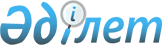 О ратификации Второго протокола о внесении изменений в Соглашение о льготных условиях поставок специальной техники и специальных средств для оснащения правоохранительных органов и специальных служб государств-членов Организации Договора о коллективной безопасности от 6 октября 2007 годаЗакон Республики Казахстан от 30 ноября 2015 года № 428-V ЗРК
      Ратифицировать Второй протокол о внесении изменений в Соглашение о льготных условиях поставок специальной техники и специальных средств для оснащения правоохранительных органов и специальных служб государств-членов Организации Договора о коллективной безопасности от 6 октября 2007 года, совершенный в Москве 23 декабря 2014 года. ВТОРОЙ ПРОТОКОЛ
о внесении изменений в Соглашение о льготных условиях поставок
специальной техники и специальных средств для оснащения
правоохранительных органов и специальных служб государств -
членов Организации Договора о коллективной безопасности
от 6 октября 2007 года
      (Вступил в силу 27 сентября 2016 года -
Бюллетень международных договоров РК 2016 г., № 6, ст. 101)
      Государства - члены Организации Договора о коллективной безопасности, именуемые в дальнейшем Сторонами,
      учитывая заинтересованность в создании льготных условий поставок для оснащения спасательных подразделений Сторон,
      основываясь на Решении Совета коллективной безопасности Организации Договора о коллективной безопасности "Об Основных направлениях развития системы коллективного реагирования государств-членов Организации Договора о коллективной безопасности на чрезвычайные ситуации" от 19 декабря 2012 года,
      руководствуясь статьей 15 Соглашения о льготных условиях поставок специальной техники и специальных средств для оснащения правоохранительных органов и специальных служб государств - членов Организации Договора о коллективной безопасности от 6 октября 2007 года (далее - Соглашение),
      договорились о нижеследующем: Статья 1
      Внести в статью 1 Соглашения следующие изменения:
      1) абзац третий изложить в следующей редакции:
      "специальные службы - государственные органы, которые в соответствии с национальным законодательством Сторон предназначены осуществлять разведывательную, контрразведывательную деятельность; осуществлять функции с целью обеспечения национальной безопасности государства; решать задачи по предупреждению и ликвидации чрезвычайных ситуаций;";
      2) абзац четвертый после слов "технические средства обеспечения безопасности дорожного движения," дополнить словами "средства, предназначенные для проведения аварийно-спасательных работ,". Статья 2
      Настоящий Протокол вступает в силу в порядке, предусмотренном статьей 14 Соглашения.
      Совершено в городе Москве 23 декабря 2014 года в одном подлинном экземпляре на русском языке. Подлинный экземпляр хранится в Секретариате;
      Организации Договора о коллективной безопасности, который направит каждой Стороне, подписавшей настоящий Протокол, его заверенную копию.
					© 2012. РГП на ПХВ «Институт законодательства и правовой информации Республики Казахстан» Министерства юстиции Республики Казахстан
				
Президент
Республики Казахстан
Н. НАЗАРБАЕВ
За Республику Армения
За Кыргызскую Республику
За Республику Беларусь
За Российскую Федерацию
За Республику Казахстан
За Республику Таджикистан
Копия верна:
Начальник Правового отдела
Секретариата ОДКБ
__________________ К. Голуб